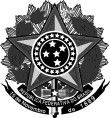 MINISTÉRIO DA EDUCAÇÃO Secretaria de Educação Profissional e Tecnológica Instituto Federal de Educação, Ciência e Tecnologia do Rio Grande do Sul Campus Vacaria Coordenadoria de Licitações e Contratos Estrada João Viterbo de Oliveira, 3061 – Rural – Vacaria/RS – CEP 95.219-899 Telefone: (54) 3231.7400 – www.ifrs.edu.br – E-mail: licitacao@vacaria.ifrs.edu.br DECLARAÇÃO INEXISTÊNCIA DE FATO SUPERVENIENTE IMPEDITIVO NOME 	DA 	EMPRESA_____________________ 	CNPJ 	OU 	CIC ___________SEDIADA______ (endereço completo), declara, sob as penas da lei, que até a presente data inexistem fatos supervenientes impeditivos para sua habilitação no presente processo licitatório, ciente da obrigatoriedade de declarar ocorrências posteriores. .................. data .................................... (representante legal, RG e CPF) 